実践的病院経営マネジメント人材養成プラン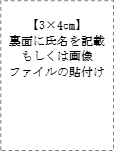 【様式１】履歴書実践的病院経営マネジメント人材養成プラン【様式２】履修コース・選択科目申込書※受講料につきましては、募集要項、ホームページ、リーフレットをご参照ください。実践的病院経営マネジメント人材養成プラン【様式３】志望動機実践的病院経営マネジメント人材養成プラン【様式４】受講承諾書フリガナ　　　　　　　　　　　　　　　　　受講者氏名　　　　　　　　　　　　　　　　　上記の者が、神戸大学主催の『実践的病院経営マネジメント人材養成プラン（Ｍ×Ｍ ＫＯＢＥ）』に応募することを許可します。また上記の者が同プログラムの受講を神戸大学より許可された場合は、約７ヶ月間の受講期間において同プログラムを受講することができるよう配慮します。　　　　　　　　　　令和　　　年　　　　月　　　　日所属機関・役職名氏名　　　　　　　　　　　　　　　　　　直筆サインまたは捺印ふりがな氏名生年月日（年齢）昭和・平成　　　　年　　　月　　　日生　　　　　　　　　　　　（　　　　歳）昭和・平成　　　　年　　　月　　　日生　　　　　　　　　　　　（　　　　歳）昭和・平成　　　　年　　　月　　　日生　　　　　　　　　　　　（　　　　歳）昭和・平成　　　　年　　　月　　　日生　　　　　　　　　　　　（　　　　歳）昭和・平成　　　　年　　　月　　　日生　　　　　　　　　　　　（　　　　歳）性別性別男・女現住所〒　　－　　　　〒　　－　　　　〒　　－　　　　〒　　－　　　　〒　　－　　　　〒　　－　　　　〒　　－　　　　〒　　－　　　　現住所電話番号（自宅・携帯）現住所E-mail所属施設名所属施設所在地〒　　－　　　　〒　　－　　　　〒　　－　　　　〒　　－　　　　〒　　－　　　　〒　　－　　　　〒　　－　　　　〒　　－　　　　所属施設所在地電話番号（代表・直通）電話番号（代表・直通）所属施設所在地E-mailE-mail職種医師・歯科医師・看護師・薬剤師・事務・学生企業所属・その他（　　　　　　　　　　　　）医師・歯科医師・看護師・薬剤師・事務・学生企業所属・その他（　　　　　　　　　　　　）医師・歯科医師・看護師・薬剤師・事務・学生企業所属・その他（　　　　　　　　　　　　）医師・歯科医師・看護師・薬剤師・事務・学生企業所属・その他（　　　　　　　　　　　　）医師・歯科医師・看護師・薬剤師・事務・学生企業所属・その他（　　　　　　　　　　　　）職種経験年数　　　　年　　　　年所属診療科・所属部署役職現所属施設勤務年数　　　　年　　　　年最終学歴結果通知送付先現住所　・　勤務先現住所　・　勤務先現住所　・　勤務先現住所　・　勤務先現住所　・　勤務先現住所　・　勤務先現住所　・　勤務先現住所　・　勤務先希望連絡先現住所　・　勤務先現住所　・　勤務先現住所　・　勤務先希望連絡方法電話・メール電話・メール電話・メール電話・メール申込コース申込コース医療の将来を担う病院
経営者養成コース地域マネジメント
養成コース右のどちらかのコース名の下の枠に
○を記載してください右のどちらかのコース名の下の枠に
○を記載してください申込科目（各コースにおいて、必修以外の受講希望科目に○を記載）病院の経営管理必修必修申込科目（各コースにおいて、必修以外の受講希望科目に○を記載）病院の経営分析・コスト分析必修必修申込科目（各コースにおいて、必修以外の受講希望科目に○を記載）経営統計必修必修申込科目（各コースにおいて、必修以外の受講希望科目に○を記載）医療政策と医療法・個人情報保護法必修必修申込科目（各コースにおいて、必修以外の受講希望科目に○を記載）医療の質管理必修必修申込科目（各コースにおいて、必修以外の受講希望科目に○を記載）医療マーケティング必修必修申込科目（各コースにおいて、必修以外の受講希望科目に○を記載）医療サービスマネジメント必修必修申込科目（各コースにおいて、必修以外の受講希望科目に○を記載）病院経営ケーススタディⅠ必修必修申込科目（各コースにおいて、必修以外の受講希望科目に○を記載）病院経営ケーススタディⅡ必修必修申込科目（各コースにおいて、必修以外の受講希望科目に○を記載）財務分析必修必修申込科目（各コースにおいて、必修以外の受講希望科目に○を記載）DPCデータ分析必修申込科目（各コースにおいて、必修以外の受講希望科目に○を記載）地域連携必修申込科目（各コースにおいて、必修以外の受講希望科目に○を記載）経営組織申込科目（各コースにおいて、必修以外の受講希望科目に○を記載）組織マネジメント申込科目（各コースにおいて、必修以外の受講希望科目に○を記載）情報管理